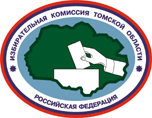 ИЗБИРАТЕЛЬНАЯ КОМИССИЯ ТОМСКОЙ ОБЛАСТИПОСТАНОВЛЕНИЕ14.12.2023					                                                № 13/71г. ТомскОб установлении времени для проведения агитационных публичных мероприятий в форме собраний в помещениях, находящихся в государственной или муниципальной собственности, при проведении выборов Президента Российской Федерации 17 марта 2024 года 	В соответствии с пунктами 3, 4 статьи 54 Федерального закона                    от 10 января 2003 года № 19-ФЗ «О выборах Президента Российской Федерации» Избирательная комиссия Томской области постановляет:1. Установить, что помещение, пригодное для проведения агитационных публичных мероприятий в форме собраний и находящееся в государственной или муниципальной собственности, по заявке зарегистрированного кандидата на должность Президента Российской Федерации, политической партии, выдвинувшей зарегистрированного кандидата на должность Президента Российской Федерации, предоставляется собственником, владельцем помещения зарегистрированному кандидату, его доверенным лицам, представителям политической партии на срок не более                 2 часов. 2. Территориальным избирательным комиссиям Томской области обеспечить равные условия проведения указанных мероприятий для всех зарегистрированных кандидатов, политических партий, выдвинувших зарегистрированных кандидатов.3. Собственникам, владельцам помещений, находящихся в государственной или муниципальной собственности, а равно помещений, находящихся в собственности организации, имеющей на день официального опубликования (публикации) решения о назначении выборов Президента Российской Федерации в своем уставном (складочном) капитале долю (вклад) Российской Федерации, субъектов Российской Федерации и (или) муниципальных образований, превышающую (превышающий) 30 процентов не позднее дня, следующего за днем предоставления помещения, обеспечить своевременное уведомление Избирательной комиссии Томской области о факте предоставления помещения, об условиях, на которых оно было предоставлено, а также о том, когда это помещение может быть предоставлено в течение агитационного периода другим зарегистрированным кандидатам, политическим партиям, выдвинувшим зарегистрированных кандидатов, по форме согласно приложению. 4. Территориальным избирательным комиссиям Томской области довести настоящее постановление до собственников, владельцев вышеуказанных помещений. 5.	Разместить настоящее постановление на сайте Избирательной комиссии Томской области в информационно-телекоммуникационной сети «Интернет».Председатель Избирательнойкомиссии Томской областиР.С. РадзивилСекретарь Избирательнойкомиссии Томской областиМ.А. Маевская